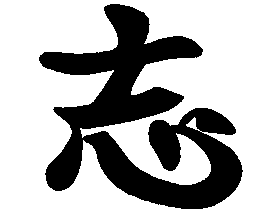   CLUB DE JUDO SHIDOKAN     5319, av. NOTRE-DAME-DE-GRÂCE     MONTRÉAL, QC, CANADA,  H4A 1L2     TÉLÉPHONE ET TÉLÉCOPIEUR: (514) 481-2424Results of the grading kids’ class: 28-05-2020 Résultats du passage de ceintures des cours enfants :   28-05-2020Dear Members,We are pleased to announce that the following individuals have successfully passed the recent grading :Chers membres,Il nous fait plaisir de vous annoncer que les personnes suivantes ont passé avec succès le récent passage de ceintures :AdelmanAdelmanRaidenJaune-OrangeKouriatSoundoussJaune 1erAyyatyanAyyatyanGavinBlanche-Jaune 3ièmeLebelMarianneBlanche 3ièmeAzakAzakMalakJaune-OrangeLebelMathieuBlanche 3ièmeAzarAzarIbrahimJaune-OrangeLiuDaoyuhnBlanche-JauneBaptista Da SilvaBaptista Da SilvaVictoriaOrange-VerteLoefflerMikaBlanche-Jaune 3ièmeBenoitBenoitÉliasJaune-Orange 3eMakLingyunOrange-VerteBoumazaBoumazaFadiJaune 1erMakXixhaoOrange-VerteCadieuxCadieuxÉtienneOrange-Verte 3ièmeMonaghan AlejandroJaune-Orange 1erCaiCaiYimoBlanche 3ièmeNahmYoonhooJaune-Orange 3ièmeChanChanDerekJaune-OrangeNajmanAva-MaluVerte 1erCloutierCloutierMichaelOrange-Verte 3ièmeNatsumedaNikoruJaune 2ièmeCoeugnietCoeugnietLouisJaune-Orange 3ièmeNavarraFilippoBlanche-Jaune 3ièmeCoeugnietCoeugnietSimonJaune-Orange 3ièmeNavarraGennaroBlanche-Jaune 3ièmeColanColanAlbertBlanche 3ièmeNieAlexBlanche 2ièmeCoriolanCoriolanKeikoBlanche 3ièmeNieMaxJaune-OrangeCornuCornuZacharieJaune-Orange 3ièmeOkhotikovPetrVerte 2ièmeCreteCreteMatteoBlanche 3ièmeOuhayaAdnaneOrange-Verte 2ièmeDansereauDansereauKyoVerteOuhayaMehdiVerteDayleDayleSamiyaBlanche-JaunePonteviaLouis-GabrielOrangeDeckersDeckersCedricBlanche-JaunePrenticeMalcolmJaune-OrangeDemartinoDemartinoTeaBlanche 2ièmePrenticeSeanJaune-OrangeDesmaraisDesmaraisWilliamBlanche 2ièmeRabasMishaOrangeDi CesareDi CesareKentoOrange 2ièmeRabasovaLucieJauneDianoDianoLeonardoBlanche-Jaune 3ièmeRobitailleÉloïseJaune 3ièmeDilouyaDilouyaLeahBlanche 3ièmeRobitailleHugoJaune 3ièmeDilouyaDilouyaSarahBlanche 3ièmeRoyMaxBlanche 3ièmeFahasFahasAdamJaune 3ièmeRoyRowanJaune-Orange 2ièmeFahasFahasAnisBlanche 3ièmeSakataTobyBlanche 2ièmeFalkevikFalkevikJonasBlanche-JauneSalouzeArthurBlanche-JauneFieldFieldRyanOrange 2ièmeScorteanuLauraOrange-Verte 2ièmeFieldFieldTylerOrange 2ièmeScorteanuLucaBlanche 3ièmeGebereselasiGebereselasiNaherBlanche-Jaune 2ièmeScorteanuVictorJaune 3ièmeGherimedGherimedMouadBlanche-JauneSilatchomBayronBlanche 2ièmeGrenierGrenierValentineJaune 3ièmeSinitsynMikhailJaune 2ièmeGuisenGuisenMathiasOrangeStedlIvanJauneHamdiHamdiMajidJaune-Orange 3ièmeTerrienRaphaelJaune-OrangeHamdiHamdiMalikJaune-Orange 3ièmeThelemaqueHubertOrange-VerteHamel MartinezHamel MartinezRobertBlanche 2ièmeToubarAbdelrahimJauneHanleyHanleyBenjaminBlanche 2ièmeTroungLuanBlanche 3ièmeHetheringtonHetheringtonDylanJaune 2ièmeUrbainRaphaêlJaune 3ièmeIfrahIfrahJesseVerteXuRyanJauneIfrahIfrahJonahOrange 1erZilberMatthewBlanche 3ièmeJebnounJebnounTaharOrange 1erJongJongShinwooJauneKabaladzeKabaladzeLucaJaune 2ièmeKachebiKachebiBadisBlanche 3ièmeKaiserKaiserFinleyBlanche 3ièmeKatzKatzEytanVerte-BleueKhakimovKhakimovSamirJaune-Orange 3ièmeKloppKloppGabrielBlanche-JauneKononenkoKononenkoDaniilBlanche-Jaune 3ièmeKorenKorenAmitOrange-Verte